Daniel Pratt *  February  2024  * Menu                                                           Entrées Include: Deli Sandwich, Lunch-a-ble Kit, and Soybutter & Jelly Sandwich plus the following entrées:                                                                                       Daniel Pratt *  February  2024  * Menu                                                           Entrées Include: Deli Sandwich, Lunch-a-ble Kit, and Soybutter & Jelly Sandwich plus the following entrées:                                                                                       Daniel Pratt *  February  2024  * Menu                                                           Entrées Include: Deli Sandwich, Lunch-a-ble Kit, and Soybutter & Jelly Sandwich plus the following entrées:                                                                                       Daniel Pratt *  February  2024  * Menu                                                           Entrées Include: Deli Sandwich, Lunch-a-ble Kit, and Soybutter & Jelly Sandwich plus the following entrées:                                                                                       Daniel Pratt *  February  2024  * Menu                                                           Entrées Include: Deli Sandwich, Lunch-a-ble Kit, and Soybutter & Jelly Sandwich plus the following entrées:                                                                                       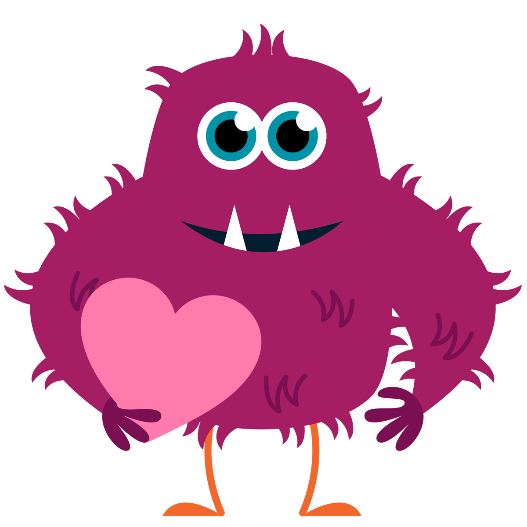 1Breaded Cheese SticksSpaghetti Sauce Cup5-way Mix/CookieFruit / Salad2PizzaChipsSaladFruit / Carrots / Ranch5CorndogCorn/ Broccoli SaladFruit / Salad6Taco/ ShellBeans / Salsa / CheeseFruit / Salad7HamburgerGreen BeansFruit / Salad8Chicken Pot PieBroccoliHummus/ Mixed VeggiesFruit/ Salad9QuesadillaChipsCarrotsFruit/ Salad12Deli Sandwich orLunch-a-ble Kit orSoybutter SandwichHashbrowns/Fruit/Salad13Chicken & RiceBroccoliRollFruit / Salad14BBQ SandwichBaked BeansMac and CheeseFruit / Salad15Chicken NuggetsCornPotato SaladCookieFruit / Salad18Hot PocketChipsCarrotsFruit / Salad19No School20Chili Cheese ToastCornFruit / Salad21Chicken NachosCarrotsFruit / Salad22Chicken ParmesanBroccoliRollFruit/ Salad23PizzaChipsSaladFruit / Carrots / Ranch26Chicken HoagieSweet PeasFruit/Salad27SpaghettiGreen BeansRollFruit / Salad28 Chicken With GravyMashed PotatoesGlazed CarrotsFruit/ Salad29HotdogVeggies / HummusBaked BeansFruit/ SaladMenu Subject To Change Without NoticeMenu Subject To Change Without NoticeMenu Subject To Change Without NoticeMenu Subject To Change Without NoticeMenu Subject To Change Without Notice